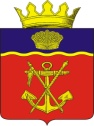 АДМИНИСТРАЦИЯКАЛАЧЁВСКОГО  МУНИЦИПАЛЬНОГО РАЙОНАВОЛГОГРАДСКОЙ  ОБЛАСТИПОСТАНОВЛЕНИЕот 21.04.2020г.        № 327ОБ УТВЕРЖДЕНИИПОРЯДКА ПРЕДОСТАВЛЕНИЯ СУБСИДИЙ ИЗ БЮДЖЕТА КАЛАЧЕВСКОГО МУНИЦИПАЛЬНОГО РАЙОНА ОРГАНАМ ТЕРРИТОРИАЛЬНОГО ОБЩЕСТВЕННОГО САМОУПРАВЛЕНИЯ КАЛАЧЕВСКОГО МУНИЦИПАЛЬНОГО РАЙОНА НА РЕАЛИЗАЦИЮ МЕРОПРИЯТИЙ ПО БЛАГОУСТРОЙСТВУСЕЛЬСКИХ ТЕРРИТОРИЙВ соответствии  со ст. 78.1 Бюджетного кодекса Российской Федерации от 31.07.1998 № 145-ФЗ администрация Калачевского муниципального района Волгоградской области, постановляет:1. Утвердить прилагаемый Порядок предоставления субсидий из бюджета Калачевского муниципального района органам территориального общественного самоуправления Калачевского муниципального района на реализацию мероприятий по благоустройству сельских территорий.2. Настоящее постановление подлежит  официальному опубликованию. 3. Контроль исполнения настоящего постановления возложить на первого заместителя главы Калачевского муниципального района Волгоградской области Н.П. Земскову      Глава Калачевского       муниципального района                                 П.Н. Харитоненко
Утвержденпостановлением Калачевского муниципального районаот 21.04.2020 №327ПОРЯДОКПРЕДОСТАВЛЕНИЯ СУБСИДИЙ ИЗ БЮДЖЕТА КАЛАЧЕВСКОГО МУНИЦИПАЛЬНОГО РАЙОНА ОРГАНАМ ТЕРРИТОРИАЛЬНОГО ОБЩЕСТВЕННОГО САМОУПРАВЛЕНИЯ КАЛАЧЕВСКОГО МУНИЦИПАЛЬНОГО РАЙОНА НА РЕАЛИЗАЦИЮ МЕРОПРИЯТИЙ ПО БЛАГОУСТРОЙСТВУСЕЛЬСКИХ ТЕРРИТОРИЙ1. Настоящий Порядок устанавливает правила предоставления субсидий из бюджета Калачевского муниципального района органам территориального общественного самоуправления Калачевского муниципального района на реализацию мероприятий по благоустройству сельских территорий (далее именуются - субсидии).2. В целях настоящего Порядка понятие сельская территория применяется в значении, определенном разделом 1 государственной программы Волгоградской области "Комплексное развитие сельских территорий".3. Субсидии предоставляются органам территориального общественного самоуправления Калачевского муниципального района (далее именуются – органы ТОС) в целях реализации общественно значимых проектов органов территориального общественного самоуправления по благоустройству сельских территорий (далее именуются - проекты) по следующим направлениям:создание и обустройство зон отдыха, спортивных и детских игровых площадок, площадок для занятия адаптивной физической культурой и адаптивным спортом для лиц с ограниченными возможностями здоровья;организация освещения территории, включая архитектурную подсветку зданий, строений, сооружений, в том числе с использованием энергосберегающих технологий;организация пешеходных коммуникаций, в том числе тротуаров, аллей, дорожек, тропинок;обустройство территории в целях обеспечения беспрепятственного передвижения инвалидов и других маломобильных групп населения;организация ливневых стоков;обустройство общественных колодцев и водоразборных колонок;обустройство площадок накопления твердых коммунальных отходов;сохранение и восстановление природных ландшафтов и историко-культурных памятников.4. Субсидии предоставляются органам ТОС, проекты которых прошли конкурсный отбор общественно значимых проектов по благоустройству сельских территорий Волгоградской области и включены в Реестр проектов, прошедших отбор общественно значимых проектов по благоустройству сельских территорий Волгоградской области, для предоставления субсидии муниципальным образованиям на софинансирование мероприятий по благоустройству сельских территорий.5. Субсидии предоставляются за счет средств местного бюджета Калачевского муниципального района, источником финансового обеспечения которых является субсидия из областного бюджета на реализацию мероприятий по благоустройству сельских территорий в 2020 году и иных межбюджетных трансфертов, передаваемых бюджетами поселений на осуществление части полномочий по благоустройству территорий поселений, проекты которых прошли конкурсный отбор общественно значимых проектов по благоустройству сельских территорий Волгоградской области.  6. Условиями предоставления субсидий органам ТОС являются:проекты органов ТОС включены в Реестр проектов, прошедших отбор общественно значимых проектов по благоустройству сельских территорий Волгоградской области, для предоставления субсидии муниципальным образованиям на софинансирование мероприятий по благоустройству сельских территорий в текущем периоде;мероприятия по реализации проектов органов ТОС включены в муниципальную программу Калачевского муниципального района «Комплексное развитие сельских территорий»;наличие заключенного между органом ТОС и администрацией Калачевского муниципального района соглашения о предоставлении субсидии (далее именуется - Соглашение) по форме, утвержденной комитетом бюджетно финансовой политики администрации Калачевского муниципального района (далее - Комитет);достижение органом ТОС до 31 декабря года представления субсидии показателя результативности использования субсидии;представление органом ТОС отчета о достижении значения показателя результативности использования субсидии по форме, утвержденной Комитетом.7. Размер субсидии, предоставляемой органу ТОС, определяется исходя из суммы общей стоимости проектов, прошедших конкурсный отбор общественно значимых проектов по благоустройству сельских территорий Волгоградской области, уменьшенной на объем средств обязательного вклада граждан и (или) юридических лиц (индивидуальных предпринимателей) в различных формах, в том числе в форме денежных средств, трудового участия, предоставления помещений и технических средств.10. Перечисление субсидий органам ТОС осуществляется в течение 10 рабочих дней после даты заключения соглашения между органом ТОС и администрацией Калачевского муниципального района.12. Орган ТОС представляет в Комитет на бумажном носителе по формам, утвержденным Комитетом:не позднее 5-го числа месяца, следующего за отчетным кварталом, - отчет о расходах субсидии, а также пояснительную записку о ходе выполнения мероприятий в произвольной форме;не позднее 15 января года, следующего за годом, в котором получена субсидия, - отчет о достижении значения показателя результативности использования субсидии, по форме, утвержденной Комитетом.13. Показателем результативности использования субсидии является количество реализованных проектов. Значение показателя результативности использования субсидии устанавливается в Соглашении.14. Оценка эффективности использования субсидии осуществляется Комитетом путем сравнения фактически достигнутого значения показателя результативности использования субсидии за соответствующий год со значением показателя результативности использования субсидии, предусмотренным Соглашением.15. Не использованный по состоянию на 01 января финансового года, следующего за годом предоставления субсидии, остаток субсидии подлежит возврату в бюджет Калачевского муниципального района в соответствии с требованиями, установленными Бюджетным кодексом Российской Федерации.16. В случае если органом ТОС по состоянию на 31 декабря года предоставления субсидии не достигнут показатель результативности использования субсидии и в срок до первой даты представления отчетности о его достижении в году, следующем за годом предоставления субсидии, указанные нарушения не устранены, объем средств, подлежащий возврату в  бюджет Калачевского муниципального района в течение первых 15 рабочих дней года, следующего за годом предоставления субсидии (Cвозврата), рассчитывается по формуле:Cвозврата = Ck,  где:Ck - общий объем обязательств, принятых с нарушением условий предоставления и (или) приведшим к недостижению показателей результативности использования субсидии.17. Субсидии носят целевой характер и не могут быть использованы на иные цели.18. В случае нецелевого использования субсидии органом ТОС к нему применяются бюджетные меры принуждения, предусмотренные бюджетным законодательством Российской Федерации.19. Ответственность за достоверность предоставляемых Комитету сведений возлагается на орган ТОС.20. Контроль за целевым использованием субсидий осуществляется администрацией Калачевского муниципального района и органами местного самоуправления поселений, на территории которых осуществляется реализация проектов по благоустройству сельских территорий, в соответствии с действующим законодательством.